Ollscoil Luimnigh University of Limerick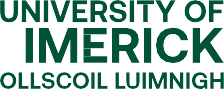 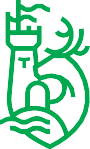 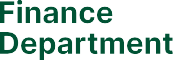 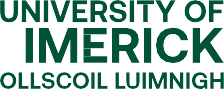 AUTHORISATIONIf funding is ended prior to completion date a Financial Aid Amendment form must be completed FINANCE DEPARTMENT USE ONLYRETURN THIS COMPLETED FORM TO SALARIES OFFICE, ROOM A2-029, FINANCE DEPARTMENTUNIVERSITY OF LIMERICK, LIMERICK, V94 T9PX. EMAIL TO: SALARIES@UL.IEFinancial aid scheme – Postgraduate studentsFinancial aid scheme – Postgraduate studentsFinancial aid scheme – Postgraduate studentsFinancial aid scheme – Postgraduate studentsFinancial aid scheme – Postgraduate studentsFinancial aid scheme – Postgraduate studentsFinancial aid scheme – Postgraduate studentsFinancial aid scheme – Postgraduate studentsFinancial aid scheme – Postgraduate studentsFinancial aid scheme – Postgraduate studentsFinancial aid scheme – Postgraduate studentsStudent NameStudent ID No.Home AddressPostcodeEmailTelephone NoPPS No.DepartmentProgramme Masters        PhD Masters        PhD Masters        PhD Masters        PhD Masters        PhD Masters        PhD Masters        PhD Masters        PhDbank details to be recorded on the systembank details to be recorded on the systembank details to be recorded on the systembank details to be recorded on the systembank details to be recorded on the systembank details to be recorded on the systembank details to be recorded on the systembank details to be recorded on the systembank details to be recorded on the systembank details to be recorded on the systembank details to be recorded on the systembank details to be recorded on the systembank details to be recorded on the systembank details to be recorded on the systembank details to be recorded on the systembank details to be recorded on the systembank details to be recorded on the systembank details to be recorded on the systembank details to be recorded on the systembank details to be recorded on the systembank details to be recorded on the systembank details to be recorded on the systembank details to be recorded on the systembank details to be recorded on the systemBank NameBank AddressSWIFT/BIC CodePostcodePostcodePostcodePostcodeIBAN CodeStipend dETAILSStipend dETAILSStipend dETAILSStipend dETAILSCommencement DateCompletion DateMaintenance Grant per Month  -  €Maintenance Grant per Month  -  €Maintenance Grant per Month  -  €Maintenance Grant per Month  -  €FUNDING SOURCE (Please state source of fees and maintenance stipend)FUNDING SOURCE (Please state source of fees and maintenance stipend)FUNDING SOURCE (Please state source of fees and maintenance stipend)FUNDING SOURCE (Please state source of fees and maintenance stipend)Project NameFunding Body/Cost Centre No.Annual Maintenance Fees Yes     NoAmount€StudentDateSupervisorDateBudget ManagerDateAdmissionsDateFinance ApprovalDateProcessed by SalariesDate